خلفيةأُنشئ فريق الخبراء المعني بلوائح الاتصالات الدولية (EG-ITR)، المفتوح لجميع الدول الأعضاء وأعضاء القطاعات، وفقاً للقرار 146 (المراجَع في بوسان، 2014) الصادر عن مؤتمر المندوبين المفوضين وقرار المجلس 1379 (المعدّل في 2019). وعقد فريق الخبراء أربعة اجتماعات حضورية في الفترة من فبراير 2017 إلى أبريل 2018 لمناقشة بعض المسائل الرئيسية، مثل إمكانية التطبيق والتحليل القانوني لنسخة عام 2012 من لوائح الاتصالات الدولية والتعارض المحتمل بين نسختي 1988 و2012 وشكّل الآراء ذات الصلة.وراجع مؤتمر المندوبين المفوضين لعام 2018 قراره 146 (المراجَع في دبي، 2018) وقرر إجراء استعراض شامل للوائح الاتصالات الدولية، وبالتالي كلف الأمين العام مرة أخرى بإنشاء فريق خبراء معني بلوائح الاتصالات الدولية مفتوح للدول الأعضاء في الاتحاد وأعضاء القطاعات. وراجع المجلس قراره 1379 في دورته لعام 2019، محدداً اختصاصات فريق الخبراء الجديد. وفي سبتمبر 2019، عقد فريق الخبراء الجديد اجتماعه الأول في جنيف، وتوصلت جميع الأطراف إلى اتفاق بشأن أساليب العمل وخطط الاستعراض ووضعت نموذجاً لفحص كل حكم من أحكام لوائح الاتصالات الدولية وخطة العمل، وقبلتها جميع الأطراف. وفي الفترة من فبراير 2020 إلى يناير 2022، عقد فريق الخبراء الاجتماعات من الثاني إلى السادس، والتي تم خلالها استعراض كل حكم من أحكام نسخة لوائح الاتصالات الدولية لعام 2012 بنجاح.المقترحاستعرض فريقا الخبراء المعنيان بلوائح الاتصالات الدولية منذ عام 2016 بنشاط لوائح الاتصالات الدولية والأعمال ذات الصلة وفقاً للقرار 146 الصادر عن مؤتمر المندوبين المفوضين للاتحاد وقرارات المجلس ذات الصلة، وأجريا مناقشات وتبادلات متعمقة بشأن المسائل التي تهم جميع الأطراف، ودرسا نسخة عام 2012 من لوائح الاتصالات الدولية على أساس كل حكم على حدة، وصاغا آراء استعراض بشأن "إمكانية التطبيق فيما يتعلق بتعزيز توفير الشبكات والخدمات وتطويرها" و"المرونة لاستيعاب الاتجاهات الجديدة والقضايا الناشئة" لكل حكم وأعدا ملخصاً للنتائج على النحو الذي اتفق عليه جميع الأعضاء خلال الاجتماعات. وبفضل الجهود المشتركة التي بذلها فريقا الخبراء، أُحرز تقدم كبير في استعراض لوائح الاتصالات الدولية. وفي تقريره النهائي إلى المجلس، قدم فريق الخبراء ملخصاً شاملاً لإنجازات العمل الحالي وتقدم الاستعراض، بالإضافة إلى وجهات نظر ومواقف جميع الأطراف، وبالتالي وضع أساس متين للعمل ذي الصلة في الخطوة التالية.ووفقاً للمادة 4 "صكوك الاتحاد" من دستور الاتحاد، تعد لوائح الاتصالات الدولية (ITR) واحدة من مجموعتي اللوائح الإدارية المذكورتين في قائمة صكوك الاتحاد. ولا تزال لوائح الاتصالات الدولية هي المعاهدة الوحيدة في العالم حتى الآن التي ترسي مبادئ عامة لتعزيز توفير وتشغيل الاتصالات الدولية. وهي تفضي إلى تحسين الكفاءة، وإمكانية التطبيق العملي، وتوافر شبكات الاتصالات العالمية والبنية التحتية والخدمات، ولا سيما للعدد الهائل من الأعضاء من البلدان النامية. وفي الوقت نفسه، وبالنظر إلى الاتجاه الجديد للاتصالات/تكنولوجيا المعلومات والاتصالات والمسائل الناشئة في بيئة الاتصالات/تكنولوجيا المعلومات والاتصالات الدولية، من المهم أيضاً تهيئة بيئة قانونية وتنظيمية يمكنها مواكبة النظام الإيكولوجي لتكنولوجيا المعلومات والاتصالات سريع التغير. وفي ضوء ذلك، نقترح الإبقاء على فريق الخبراء المعني بلوائح الاتصالات الدولية في المستقبل، ومواصلة استعراض لوائح الاتصالات الدولية والأعمال ذات الصلة على أساس إنجازات العمل القوية لفريقي الخبراء السابقين من أجل التوصل إلى توافق أوسع في الآراء وتحقيق نتائج أكثر فائدة.ــــــــــــــــــــــــــــــــــــــــــــــــــــــــــــــــــــــــــــــــــــــــــــــــال‍مجلس 2022
جنيف، 31-21 مارس 2022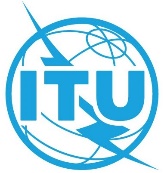 بند جدول الأعمال: PL 1.7الوثيقة C22/72-Aبند جدول الأعمال: PL 1.75 مارس 2022بند جدول الأعمال: PL 1.7الأصل: بالصينيةمقترح مقدم من جمهورية الصين الشعبيةمقترح مقدم من جمهورية الصين الشعبيةتوصيات بشأن الإبقاء على فريق الخبراء المعني
بلوائح الاتصالات الدولية (EG-ITR)توصيات بشأن الإبقاء على فريق الخبراء المعني
بلوائح الاتصالات الدولية (EG-ITR)ملخصيُقترح الإبقاء على فريق الخبراء المعني بلوائح الاتصالات الدولية لمواصلة استعراض لوائح الاتصالات الدولية والأعمال ذات الصلة بناءً على الإنجازات القوية للفريقين السابقين ولتعزيز توافق الآراء على نطاق أوسع وتحقيق نتائج أكثر فائدة.الإجراء المطلوبيدعى المجلس إلى النظر في هذه المساهمة واتخاذ الإجراءات اللازمة، حسب الاقتضاء._________المراجعلا توجد 